V 1 – Die Fotosynthese der WasserpestMaterialien: 		Kleines Aquarium, Glastrichter, Reagenzglas, HolzspanChemikalien:		NatriumhydrogencarbonatDurchführung: 		Einige Sprosse der Wasserpest (Die Wasserpestist eine Wasserpflanze, die im Baumarkt oder aber Tierfachhandel für geringe Kosten zu erwerben ist) werden unter Wasser schräg geschnitten und als lockeres Knäuel frei in das Wasser gelegt. Ein möglichst großer Trichter wird so über die Wasserpestsprossen gelegt, dass zumindest alle Schnittstellen sich in der Trichteröffnung befinden. Anschließend wird über das Trichterende ein mit Wasser gefülltes Reagenzglas gesetzt. Nun muss die Wasserpest über einen längeren Zeitraum (1 Tag) mit hellem Licht bestrahlt werden. Das entstehende Gas kann mit der Glimmspanprobe nachgewiesen werden. Für die Durchführung des Experiments eignet sich Sonnenlicht ebenfalls sehr gut.Beobachtung:			Im Verlauf der Reaktion entstehen an den Schnittstellen der Sprossen deutlich sichtbare Gasbläschen. Nach und nach wird das Wasser aus dem Reagenzglas durch das entstehende Gas verdrängt. Beim hineinhalten eines glühenden Glimmspans glüht dieser sehr hell auf.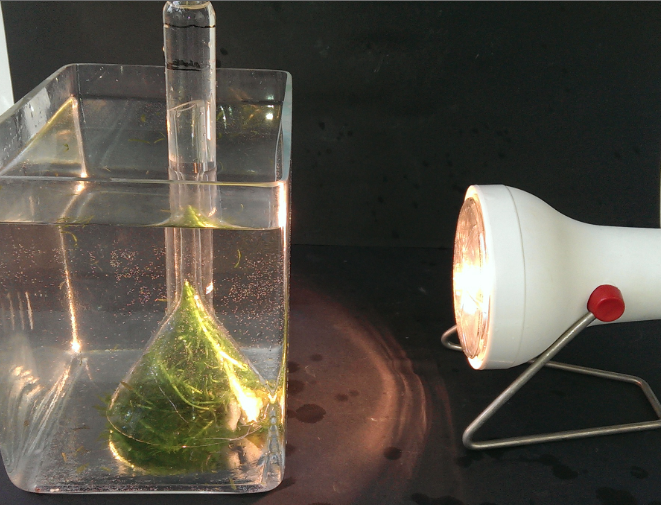 Abb.  -  Versuchsaufbau zur Fotosynthese von Wasserpest.Deutung:			Das Licht regt die Wasserpest zur Fotosynthese an. Dabei wird im Wasser gelöstes Hydrogencarbonat von der Pflanze verstoffwechselt und Sauerstoff freigesetzt. Der Sauerstoff steigt im Reagenzglas auf und verdrängt dabei das Wasser. Durch die Glimmspanprobe kann der Sauerstoff nachgewiesen werden.Literatur:		[1] Bildungsserver Naturwissenschaften - Rheinland Pfalz, Speyer, 2009GefahrenstoffeGefahrenstoffeGefahrenstoffeGefahrenstoffeGefahrenstoffeGefahrenstoffeGefahrenstoffeGefahrenstoffeGefahrenstoffeNatriumhydrogencarbonatNatriumhydrogencarbonatNatriumhydrogencarbonat------WasserWasserWasser------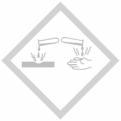 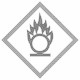 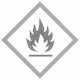 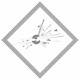 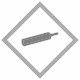 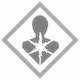 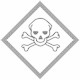 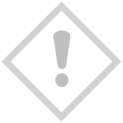 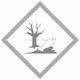 